Министерство образования Республики БеларусьПолесский государственный университетПрофсоюзный комитет студентовСтуденческое научное общество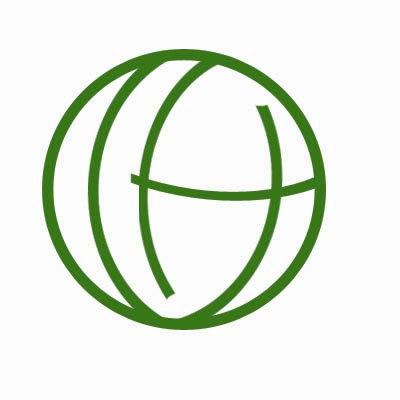 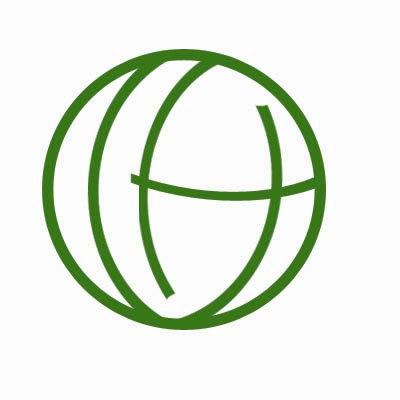 ПРОГРАММАXV Международной молодежнойнаучно-практической онлайн-конференции”Научный потенциал молодежи –будущему Беларуси“9 апреля 2021 г.г. ПинскРеспублика БеларусьПрограмма конференции10:00 – приветственное слово ректора Полесского государственного университета Дуная Валерия Иванович участникам XV Международной молодежной научно-практической онлайн-конференции ”Научный потенциал молодежи – будущему Беларуси“ Ссылка для перехода в онлайн-кабинет Microsoft Teams10:10 – 11:10 – работа секций 1.1, 1.4 (в аудитории 407 и в онлайн – кабинетах платформы Microsoft Teams)11:15 – 12:15– работа секции 1.2 (в аудитории 407 и в онлайн – кабинетах платформы Microsoft Teams)12:20 – 13:20– работа секции 1.3 (в аудитории 407 и в онлайн – кабинетах платформы Microsoft Teams)13:25 – 14:25 – работа секции 1.5 (в аудитории 407 и в онлайн – кабинетах платформы Microsoft Teams)14:30 – 15:30 – работа секций 1.6 и 1.9 (в аудитории 407 и в онлайн – кабинетах платформы Microsoft Teams)10:10 – 12:10 – работа секций 1.7 (в аудитории 2305 и в онлайн – кабинетах платформы Microsoft Teams)12:15 – 14:00 – работа секций 1.8 (в аудитории 2405 и в онлайн – кабинетах платформы Microsoft Teams)10:10 – 16:00 – работа секций 2.1 и 2.3 (в аудитории 2401)10:10 – 16:00 – работа секций 3.1 и 3.3 (в аудиториях 3509, 3108 и в онлайн – кабинетах платформы Microsoft Teams)10:10 – 14:00 – работа секции 4.1 (в аудитории 3312 и в онлайн – кабинетах платформы Microsoft Teams)12:00 – 16:00 – работа секции 4.2 (в аудитории 3516 и в онлайн – кабинетах платформы Microsoft Teams)Подведение итогов конференции будет осуществлено по каждой секции индивидуально. Организационный комитет конференцииПредседатель оргкомитета:В. И. Дунай, ректор УО”Полесский государственный университет“, 
к.б.н., доцент.Заместитель председателя оргкомитета:Н.Г. Кручинский, проректор по научной работе, д.м.н.Члены оргкомитета:Тихоновская Ю. О. - заместитель декана экономики и финансов по научной работе;Павлов П. А. - заместитель декана инженерного факультета по научной работе, к.ф.-м.н., доцент;Маринич Т.В. - декан факультета организации здорового образа жизни, к.м.н., доцент;Тыновец С.В. - заместитель декана биотехнологического факультета по научной работе.Якубчик А.О. - заместитель председателя студенческого научного общества факультета экономики и финансов;Засим К.О. - заместитель председателя студенческого научного общества факультета экономики и финансов;Берегорулько Р.В. - заместитель председателя студенческого научного общества факультета организации здорового образа жизни;Лавренова А.М. - заместитель председателя студенческого научного общества биотехнологического факультета.Координатор оргкомитета: Жур Н.В. - председатель студенческого научного общества университета.Секционное заседаниеСекция 1.1. Банковская экономикааудитория 407 (учебный корпус №1) Ссылка для доступа онлайн-участников Председатель секции: к.э.н., доцент Теляк О. А.;Члены жюри: к.э.н., доцент А. А. Матяс, ассистент Е.С. ИгнатьеваСекция 1.2. Совершенствование бухгалтерского учета, анализа и аудита аудитория 407 (учебный корпус №1) Ссылка для доступа онлайн-участниковПредседатель секции: к.э.н., доцент С.А. Данилкова;Члены жюри:  ассистент М. Н. Галкина, ассистент А. Г. Бондарь.Секция 1.3. Финансы и финансовые ранки в современных условияхаудитория 407 (учебный корпус №1) Ссылка для доступа онлайн-участников Председатель секции: к.э.н., доцент Самоховец М.П.; Члены жюри: к.э.н., доцент И.А. Конончук; старший преподаватель С. В. ЧернорукСекция 1.4 (для школьников 10-11 классов) Роль банков в развитии страны аудитория 407 (учебный корпус №1) Ссылка для доступа онлайн-участников Председатель секции: к.э.н., доцент Теляк О. А..; Члены жюри: к.э.н., доцент А. А. Матяс, ассистент Е.С. ИгнатьеваСекция 1.5 Эффективность функционирования предприятий: проблемы и пути их решения аудитория 407 (учебный корпус №1) Ссылка для доступа онлайн-участников Председатель секции: к.э.н., доцент Игнатенко Ю. В..; Члены жюри: к.э.н., доцент С. В. Галковский, старший преподаватель Р.Н. ГрабарСекция 1.6 Актуальные вопросы развития менеджмент, маркетинга и регионального туризмааудитория 407 (учебный корпус №1) Ссылка для доступа онлайн-участников Председатель секции: к.э.н., доцент, зав.кафедрой Гречишкина Е. А..; Члены жюри: д.соц.н, профессор Э. Ю. Смешек, старший преподаватель С. А. ДемьяновСекция 1.7 Язык, перевод, культура, коммуникация аудитория 407 (учебный корпус №1) Ссылка для доступа онлайн-участников Председатель секции: к.ф.н., доцент, зав.кафедрой Жилевич О.Ф.; Члены жюри: преподаватель Л. А. Изотова, преподаватель М. Н. ТатаревичСекция 1.8 Социогуманитарные и правовые проблемы цивилизационной модернизации белорусского общества: историческое наследие и современность аудитория 407 (учебный корпус №1) Ссылка для доступа онлайн-участников Председатель секции: к.пед.н., доцент Лозицкий В.Л..; Члены жюри: к.п.н. Е. Б. Микелевич, к.и.н. М. В. ЦубаСекция 1.9 (для школьников 10-11 классов) Экономика, маркетинг и туризм в жизни обществааудитория 407 (учебный корпус №1) Ссылка для доступа онлайн-участников Председатель секции: к.э.н., доцент Рыбалко Ю.А.; Члены жюри: ассистент Ю. О. Тихоновская, старший преподаватель Г. В. КолосовСекция 2.1 Математическое моделирование и информационные технологии технологии в инжиниринге (аудитория - 2607) Председатель секции: к.ф.-м.н., доцент Романова М.А.Секция 2.2. Инновационные методы аквакультуры (аудитория - 3210)Председатель секции: к.c.-х.н., доцент Астренков А.В.Секция 2.3 Ландшафтное проектирование и дизайн (аудитория - 3406)Председатель секции: к.б.н., доцент Чигрин Н.А.Секция 3.1. Здоровьесберегающие технологии в физическом воспитании  аудитория - 3108 (учебный корпус №3) Ссылка для доступа онлайн-участниковПредседатель секции: д.пед.н., доцент Кузнецова Е.Т. Члены жюри: к.м.н., доцент Шебеко Л.Л., ст. преподаватель Василевска В.А.; ассистент Сачковская В.В.Секция 3.2. Физическая культура и спорт: интеграция науки и практики  аудитория - 3108 (учебный корпус №3) Ссылка для доступа онлайн-участниковПредседатель секции: д.пед.н., доцент Кузнецова Е.Т. Члены жюри: к.м.н., доцент Шебеко Л.Л., ст. преподаватель Василевска В.А.; ассистент Сачковская В.В.Секция 3.3. (для школьников) Здоровый образ жизни, проблемы и пути их разрешения аудитория – 3509 (учебный корпус №3) Ссылка для доступа онлайн-участниковСекция 4.1 Актуальные вопросы развития биотехнологий (в животноводстве, растениеводстве, аквакультуре, медицине и генетике) аудитория 3312 (учебный корпус №3) Ссылка для доступа онлайн-участниковПредседатель секции: к.б.н., доцент Безрученок  Н.Н.; Члены жюри: к.с/х .н., доцент А. В. Шашко, старший преподаватель С.В. ТыновецСекция 4.2 (для школьников 10-11 классов) Достижения и перспективы развития биотехнологии аудитория 3516 (учебный корпус №3) Ссылка для доступа онлайн-участниковПредседатель секции: к.с.-х.н., доцент, зав. кафедрой биотехнологии Волкова Е. М.; Члены жюри: к.б.н., доцент Лекунович С.Н., старший преподаватель Водчиц Н.В.